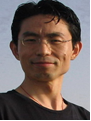 Daniel Xincheng YangMale | 03/1974 | Married | Wuhan China | 13971224811(Mobile) | 18249239@qq.comSelf-motivated and cooperative, modest and prudentDeep experience in businesses both at home and abroadReliable competence in both English and Chinese languagesWorking ExperiencesSince 2010, I’m a free-lance translator dealing with commercial contracts, financial agreements, accounting statements, and insurance textbooks.From 2009 to 2010, I worked as an English translator and contract executive for a hydroelectric project of China Gezhouba Group in Pakistan.From 11/2002 to 2008, I worked as chief English translator/interpreter, chief financial officer and headquarter manager for Xianle Health Products Company in Pakistan.From 09/2002 to 10/2002, I worked as short-term English teacher in Wuchang University of Technology, and a part-time English translator for Wuhan Johnton Group.From 07/1995 to 08/2002, I worked in accounting and international settlement departments of Hubei Branch, Bank of China.Education BackgroundFrom 10/2000 to 11/2002, I joined various courses for application for MA in English language in the School of Foreign Languages and Literature of Wuhan University.From 09/1991 to 07/1995, I learned English in the School of Foreign Languages and Cultures of Chongqing University and received BA in English language.Professional TrainingFrom 2011 to 2012, I joined the various courses for the Contractor Qualification Examination (L1) in China.From 1998 to 2011, I joined the courses for the Certified Public Accountant Qualification Examination in China.From 2010 to 2011, I joined the courses for the Certified Tax Agent Qualification Examination in China.In 1998, I joined the Hong Kong Banking English Examination in China.My TranslationSince 2008, I translated many articles on China on English newspapers for www.m4.cn.In 1995, my translation of an article How the Big Three Punished Germany after WWII on the Financial Times was punished on the famous bilingual magazine The World of English and reprinted on its Selection from 100 Issues.My SkillsI’m familiar with various CAT tools such as MEMOQ, TRADOS and WEBCATT.